INDICAÇÃO Nº 6338/2017Indica ao Poder Executivo Municipal a poda de arvores, capinação, limpeza e retirada de mato e construção do calçamento no Bairro Mollon, sito á Rua Arcelyna Biscaro, em toda a sua extensão.Excelentíssimo Senhor Prefeito Municipal, Nos termos do Art. 108 do Regimento Interno desta Casa de Leis, dirijo-me a Vossa Excelência para sugerir que, por intermédio do Setor competente, sejam realizadas, poda de arvores, capinação, limpeza e retirada de mato e construção do calçamento pela Rua Arcelyna Biscaro, em toda a sua extensão, no Bairro Mollon, com a máxima urgência.Justificativa:Conforme relatos dos moradores locais e visita “in loco”, constatamos que a referida via pública possui muito mato alto, onde ofusca a visão dos motoristas, e sem calçamento obrigando os munícipes de transitar pela rua, ocorrendo serio riscos de acidentes. Plenário “Dr. Tancredo Neves”, em 04 de agosto de 2017.                          Paulo Cesar MonaroPaulo Monaro-Vereador Líder Solidariedade-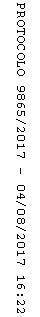 